LAMENTACIONESContextoJusto después de que Jerusalén es destruidaJerusalén personificadaTema Estamos de luto porque Dios ha hecho esto, a pesar de que es nuestra culpa. Ahora necesitamos que él cambie nuestros corazones, porque Él nuevamente nos consolará.El pecado de la ciudad y la ira del juez (Capítulos 1, 2, 4)Primer poema: la caída de Jerusalén	Segundo y cuarto poema: el pecado y el juicioLa compasión de Dios (Capítulo 3)	La compasión de Dios (3:21-26)El reino y la misericordia de Dios (Capítulo 5)Bosquejo de estudio para Jeremías  Jeremías 1-45 – Yahveh y su puebloCap. 1-29 – La proclamación contra JudáCap. 30-33 – La promesa de un nuevo pactoCap. 34-45 – La destrucción final de JerusalénJeremías 46-52 – Yahveh y las nacionesBosquejo de estudio para Lamentaciones Lamentaciones 1-2 – Un acróstico hebreoLamentaciones 3-4 – Acróstico en un ritmo más rápidoLamentaciones 5 – Acróstico fraccionado, aun más rápido Seminario Básico—Panorama del A.T.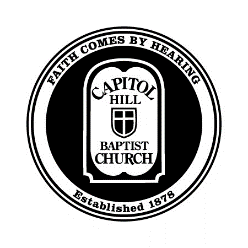 Clase 21: Jeremías y LamentacionesJEREMÍASContextoLos exiliados judíos se van a Babilonia en los años 605, 597 y 586 a. C.El pueblo del pacto se involucra en una gran idolatríaLas maldiciones del pacto ahora han venido sobre ellos.Tema El antiguo pacto ha fallado; no porque en sí mismo haya desaparecido, sino porque el pueblo no pudo cumplirlo debido a sus corazones pecaminosos. Por tanto, se necesita un nuevo pacto que involucre nuevos corazones para el pueblo de Dios.Capítulos 1-45A. Incumplimiento del pacto – Jeremías 2:9-12, 3:20B. Pecado repetido y generalizadoDios les advierte repetidamente (7:13, 25:3-4)El pueblo escucha en cambio a los falsos profetas (6:14)C. Depravación totalJeremías 6:10 – El pueblo no puede escuchar…Jeremías 17:1, 9 –…porque el pecado está grabado en sus corazones…Jeremías 18:12 –…el cual ahora los controla…Jeremías 13:23 –…y no pueden cambiar esto.D. Proclamación de juicioDesastre del cual el pueblo no puede escapar (11:11-2)Desastre que es horroroso (5:15-17, 6:26, 8:13, 9:22, 12:11-12, 15:7-8)E. El juicio como ruina de la creación	(4:23-28)2. Jeremías el profetaUn hombre de Dios enamorado de la Palabra de Dios (20:9, 1:9)La Palabra de Dios hizo que Jeremías ganara enemigos (capítulos 26, 37)3. El nuevo pacto: Jeremías 31:31-37	Clímax teológico del libroLa solución: Darle al pueblo nuevos corazones4. Juicio y destrucción: Jeremías 34-52Juicio contra Egipto, los filisteos, Moab, Amón, Edom y otros.Sentencia contra Babilonia (capítulos 50-51)La destrucción de Jerusalén (capítulo 52)